                      INSTITUTO DE EDUCAÇÃO INFANTIL E JUVENIL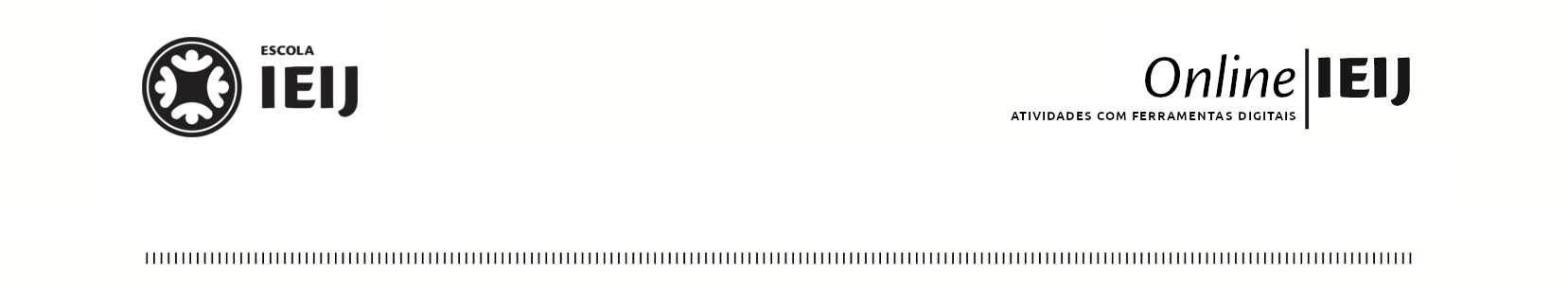                      OUTONO, 2020.  LONDRINA,  1 DE ABRIL.                  NOME: __________________________________________________TURMA: 1º ANO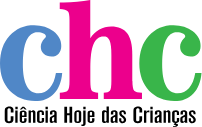  A CHEGADA DO OUTONOLEIA COM SEUS PAIS ESTA NOTÍCIA. SUPER INTERESSANTE!NotíciasQuem mora na região Sul do país começa a perceber algumas mudanças: a temperatura está se tornando mais amena e tem anoitecido mais cedo. É que no dia 20 de março chegou o outono, a estação de transição do verão para o inverno.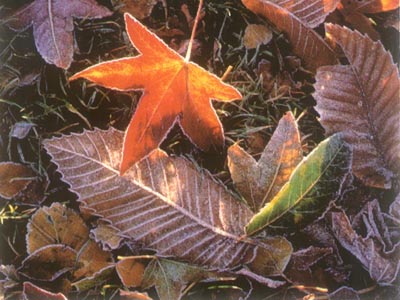 A imagem que marca o outono são as folhas caindo das árvores. Mas por que isso acontece? Bem, vamos lembrar que a energia de que a planta necessita para se manter viva vem da luz solar. Com os dias mais curtos do outono e a conseqüente redução da luz disponível, as árvores precisam economizar energia e fazem isso retirando nutrientes das folhas e concentrando no caule.Sem nutrientes, as folhas ressecam e caem. Mas a árvore permanece viva porque, apesar da menor intensidade de luz, ela consegue produzir energia suficiente para sustentar seu corpo sem as folhas.Logo, é durante o outono, quando elimina todas ou parte de suas folhas, que as árvores se preparam para atravessar o inverno. Quando a primavera chegar e a temperatura voltar a subir, a energia armazenada no caule será usada para gerar novas folhas, flores e frutos! ESCREVA O NOME DAS QUATRO ESTAÇÕES DO ANO: 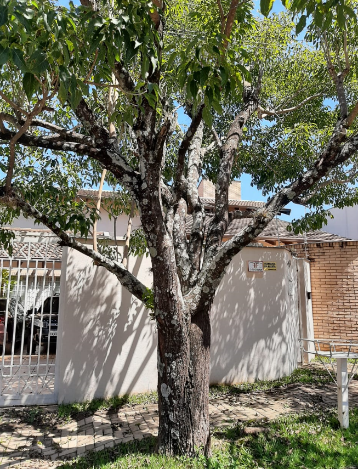 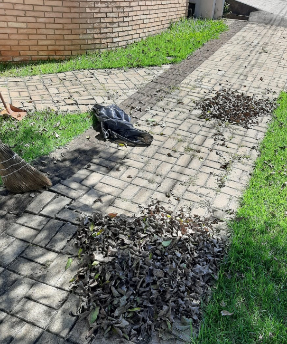 